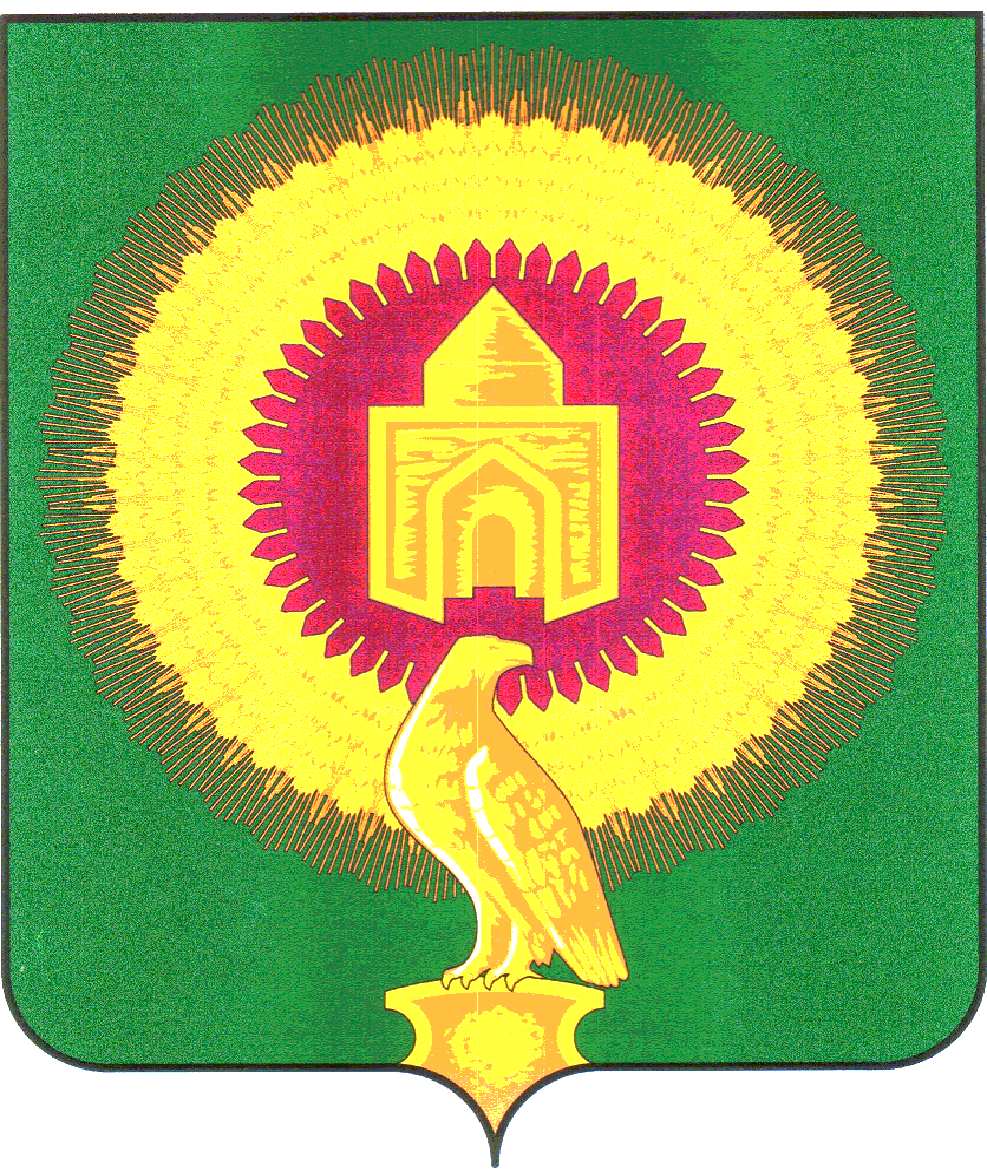 АДМИНИСТРАЦИЯ КАТЕНИНСКОГО СЕЛЬСКОГОПОСЕЛЕНИЯ ВАРНЕНСКОГО МУНИЦИПАЛЬНОГОРАЙОНА ЧЕЛЯБИНСКОЙ ОБЛАСТИПОСТАНОВЛЕНИЕО внесении изменений в муниципальную программу «Развитие сферы культуры  в Катенинском сельском поселении Варненского муниципального района Челябинской области»В соответствии с Федеральным законом от 06 октября 2003 года № 131-ФЗ «Об общих принципах организации местного самоуправления в Российской Федерации», статьей 179 Бюджетного Кодекса Российской Федерации, в целях рационального использования денежных средств администрация Катенинского сельского поселения Варненского муниципального района ПОСТАНОВЛЯЕТ:1. Внести изменения в постановление администрации Катенинского сельского поселения №58 от 22.11.2022 года «Об утверждении муниципальной программы «Развитие сферы культуры в  Катенинском сельском поселении Варненского муниципального района Челябинской области».2. В паспорте муниципальной программы «Развитие сферы культуры в  Катенинском сельском поселении Варненского муниципального района Челябинской области»  Объемы и источники финансирование программы читать в новой редакции:Объём бюджетных ассигнований муниципальной  программы составляет   11312,35 тысяч руб., в том числе:2023г- 8072,96 тысяч руб.Объемы расходов на выполнение мероприятий Программы ежегодно уточняются в процессе исполнения местного бюджета и при формировании бюджета на очередной финансовый год.3. Приложение 1 к муниципальной программе изложить в новой редакции.4. Настоящее постановление подлежит официальному опубликованию.5. Контроль за исполнением настоящего постановления оставляю за собойГлава Катенинскогосельского поселения	Искаков А.Т.                                                          Приложение 1к Муниципальной программе«Развитие сферы культуры в Катенинском                                                                                                                            сельском поселении Варненского муниципального района Челябинской области на 2023-2025 годы» ПЕРЕЧЕНЬпрограммных мероприятийот  05  июля 2023 года            № 11№ п/пНаименование мероприятияОбъем финансирования по годам, тыс. рублейОбъем финансирования по годам, тыс. рублейОбъем финансирования по годам, тыс. рублейОтветственный исполнитель,соисполнитель№ п/пНаименование мероприятия2023 год2024 год2025годОтветственный исполнитель,соисполнительЗадача 1: Развитие самодеятельного художественного творчестваЗадача 1: Развитие самодеятельного художественного творчестваЗадача 1: Развитие самодеятельного художественного творчестваЗадача 1: Развитие самодеятельного художественного творчестваЗадача 1: Развитие самодеятельного художественного творчестваЗадача 1: Развитие самодеятельного художественного творчества1.1Мероприятие 1 Организация деятельности клубных формирований                1731,571353,09959,49Администрация Катенинского сельского поселения МУК «Катенинская ЦКС»Задача 2: Повышение качества услуг, предоставляемых учреждениями культуры сельского поселения Задача 2: Повышение качества услуг, предоставляемых учреждениями культуры сельского поселения Задача 2: Повышение качества услуг, предоставляемых учреждениями культуры сельского поселения Задача 2: Повышение качества услуг, предоставляемых учреждениями культуры сельского поселения Задача 2: Повышение качества услуг, предоставляемых учреждениями культуры сельского поселения Задача 2: Повышение качества услуг, предоставляемых учреждениями культуры сельского поселения 2.1Мероприятие 1   Обучение специалистов культурно - досуговых учреждений на  курсах повышения квалификации и профессиональной подготовки101010Администрация Катенинского сельского поселения МУК «Катенинская ЦКС»Задача 3: Обеспечение комплексной безопасности и комфортных условий в муниципальных учреждениях культуры сельского поселения Задача 3: Обеспечение комплексной безопасности и комфортных условий в муниципальных учреждениях культуры сельского поселения Задача 3: Обеспечение комплексной безопасности и комфортных условий в муниципальных учреждениях культуры сельского поселения Задача 3: Обеспечение комплексной безопасности и комфортных условий в муниципальных учреждениях культуры сельского поселения Задача 3: Обеспечение комплексной безопасности и комфортных условий в муниципальных учреждениях культуры сельского поселения Задача 3: Обеспечение комплексной безопасности и комфортных условий в муниципальных учреждениях культуры сельского поселения 3.1Мероприятие 1:Проведение текущего ремонта, поддержание зданий учреждений культуры в безопасном состоянии, Комплексное оснащение клубов6331,39335,88570,93Администрация Катенинского сельского поселения МУК «Катенинская ЦКС»ВСЕГО по Программе            8072,961698,971540,42